Scuola ...............................Piano Educativo IndividualizzatoAlunno/a ...............................cl. ................a.s. ....................Insegnante di sostegno:  ...........................................Assistente educatore: .......................................ALUNNO/A:  CLASSE: SCUOLA:  NATO/A A: IL: RESIDENTE IN: RECAPITI: DOCENTE TUTOR: RELAZIONE CLINICA : (ICD-X: .........)E’ in carico a ....................... U.O. di Neuropsichiatria infantile dell’ospedale di Rovereto / A.P.S.P. Trento Beato de Tschiderer / altro (da specificare) ed è seguito dal neuropsichiatra dott. ............................. Altri specialisti che seguono l’alunno/a sono: La famiglia è seguita dal servizio sociale.L’alunno/a ha frequentato scuola dell’infanzia/scuola Primaria di ..................L’anno scorso ha frequentato la classe ....................................SCOLASTICO:L’alunno/a frequenta la classe ............... della scuola .......................; è iscritto/a al tempo scuola obbligatorio/opzionali. Usufruisce del servizio mensa.  E’ inserito/a in una classe composta da ................ alunni; nella classe sono presenti altri alunni con Bes di fascia ........... La classe risulta essere ................................; è inserito in modo ............................Nel corrente anno scolastico è seguito dall’insegnante di sostegno .........................  per ............. ore settimanali e dall’assistente educatore ....................... per ....... oreFAMILIARE:La famiglia ........ origini/nazionalità, composizione nucleo famigliare, partecipazione a incontri e udienze, collaborazioneLingua madre della famiglia: .......................Tenere solo lo schema orario in riferimento alla propria scuolaInserire le discipline e evidenziare le ore coperte dal sostegnoInsegnante di sostegno: ......................  Assistente educatore: ............................................ L’orario potrà subire variazioni in corso d’anno.L’alunno/a segue delle terapie? Sì/ NOL'alunno/a parteciperà/oppure..... a tutte le uscite, progetti e iniziative proposte alla classe. Le ore di sostegno sono state distribuite sulle seguenti materie: .....................................Gli interventi didattico-educativi sono svolti ...........................  in classe con attività collettive e/o personalizzate, fuori dalla classe con momenti individualizzati o di piccolo gruppo, altro da specificare.scrivere in quali materie segue un programma differenziato/personalizzato/ e in quali uguale alle classe o con semplificazioni/riduzioniè previsto/ non è previsto l’esonero dalla lingua inglese/tedesco L’alunno/a partecipa ai gruppi opzionali del …………… e del ……………. pomeriggio.Ruolo della figura  di riferimento sarà:	(esempi: supportare l’attenzione e la concentrazione, soprattutto nei momenti in cui l'attività è orale assicurarsi che abbia compreso la consegna e aiutarla nell’organizzarsi per eseguirla; pianificare strategie di lavoro, ricavando alcuni momenti individualizzati in base al bisogno; preparare materiale personalizzato, dare all’alunna suggerimenti per recuperare le informazioni, fornendo dove necessario un supporto visivo, ..........................)Metodologie: Strumenti e ausili: (riportare in forma discorsiva o a punti o completando la tabella)Buone prassi:(se presenti altrimenti cancellare)In ogni area fare una breve descrizione e individuare alcuni obiettivi e strategie di interventoAREA DELL’AUTONOMIA(autonomie di base, autonomia nel compito, organizzazione materiale scolastico)AREA AFFETTIVO-RELAZIONALE(relazione con i pari e con gli insegnanti, interesse, motivazione, autostima)AREA DELLA COMUNICAZIONE E DEL LINGUAGGIO(linguaggio a livello fonologico, espressione verbale, comunicazione di bisogni/idee/pensieri, comprensione verbale)AREA SENSORIALE, MOTORIO-PRASSICA(eventuali deficit sensoriali o ipersensibilità, motricità grosso motoria e fine motoria, spazialità)AREA COGNITIVA e NEUROPSICOLOGICA(attenzione, concentrazione, memoria, organizzazione temporale)PROGRAMMAZIONE DISCIPLINAREInserire la programmazione individualizzata/personalizzata. Se l’alunno/a segue la programmazione della classe inserire la frase “per le discipline ....... si fa riferimento ai programmi redatti dagli insegnanti curricolari”CRITERI DI VERIFICA E VALUTAZIONECaratteristiche delle verifiche e della valutazione(Esempi: L’efficacia degli interventi didattici sarà monitorata attraverso momenti di verifica quotidiani, mediante l’osservazione dei processi di apprendimento e dei progressi personali dell’alunno/a. Le verifiche scritte e orali vengono calibrate sulle esigenze dell'alunno/verranno somministrate le medesime verifiche dei compagni; rispetto a quelle somministrate ai compagni, possono essere semplificate e/o abbreviate, possono essere differenti nel contenuto e/o nella forma e può essere concesso maggior tempo per la loro compilazione. L’insegnante può aiutare nella comprensione delle consegne.)Alla fine dell’anno verrà stilata la relazione finale, nelle quale sarà descritto il lavoro svolto,  saranno messi in evidenza i progressi effettuati e il grado di raggiungimento degli obiettivi previsti nelle varie aree (autonomia, relazionale, ecc) e nelle diverse discipline. La valutazione in sede di scrutinio tiene conto non solo dell'acquisizione degli obiettivi prefissati, ma anche dei progressi personali dell'alunno, in linea con le sue peculiarità e potenzialità. Per le discipline nelle quali non è prevista una programmazione individualizzata, la valutazione, se necessario, verterà sul raggiungimento degli obiettivi minimi.La valutazione è riferita al contenuto del PEI e viene espressa dal docente di sostegno congiuntamente ad ogni docente curricolare. Essa sarà strutturata in:un giudizio sintetico per ciascuna area disciplinareun giudizio globale descrittivoIl presente piano, se necessario, potrà subire nel corso dell’a.s. degli aggiustamenti dovuti a esigenze o nuovi interessi dell’alunno/a o a difficoltà di realizzazione di quanto prefissato nella programmazione. Pertanto gli obiettivi potranno essere modificati in itinere.IL CONSIGLIO DI CLASSEIL GENITORE	_________________________________IL DIRIGENTE SCOLASTICO	________________________________Avio, .........................................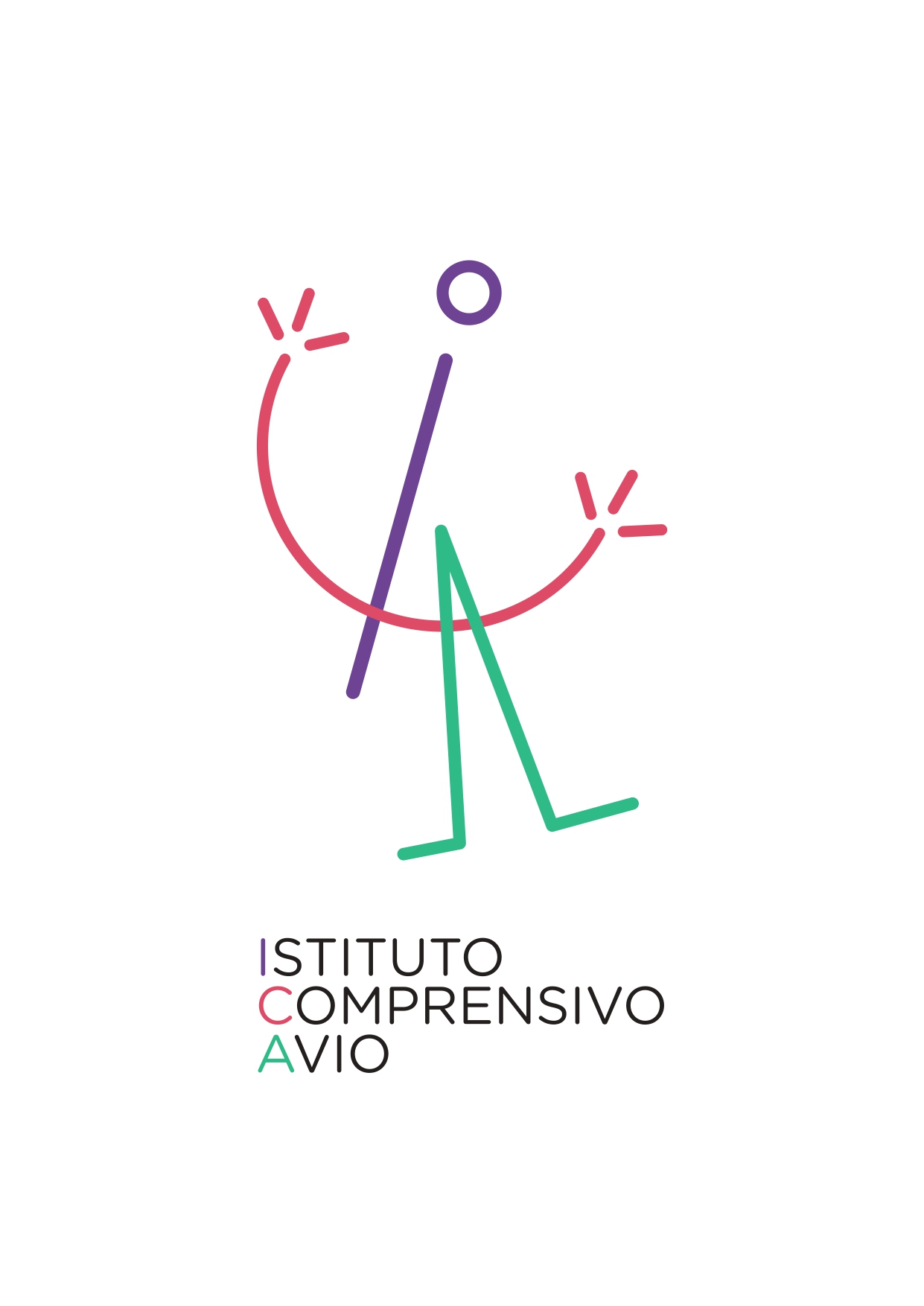 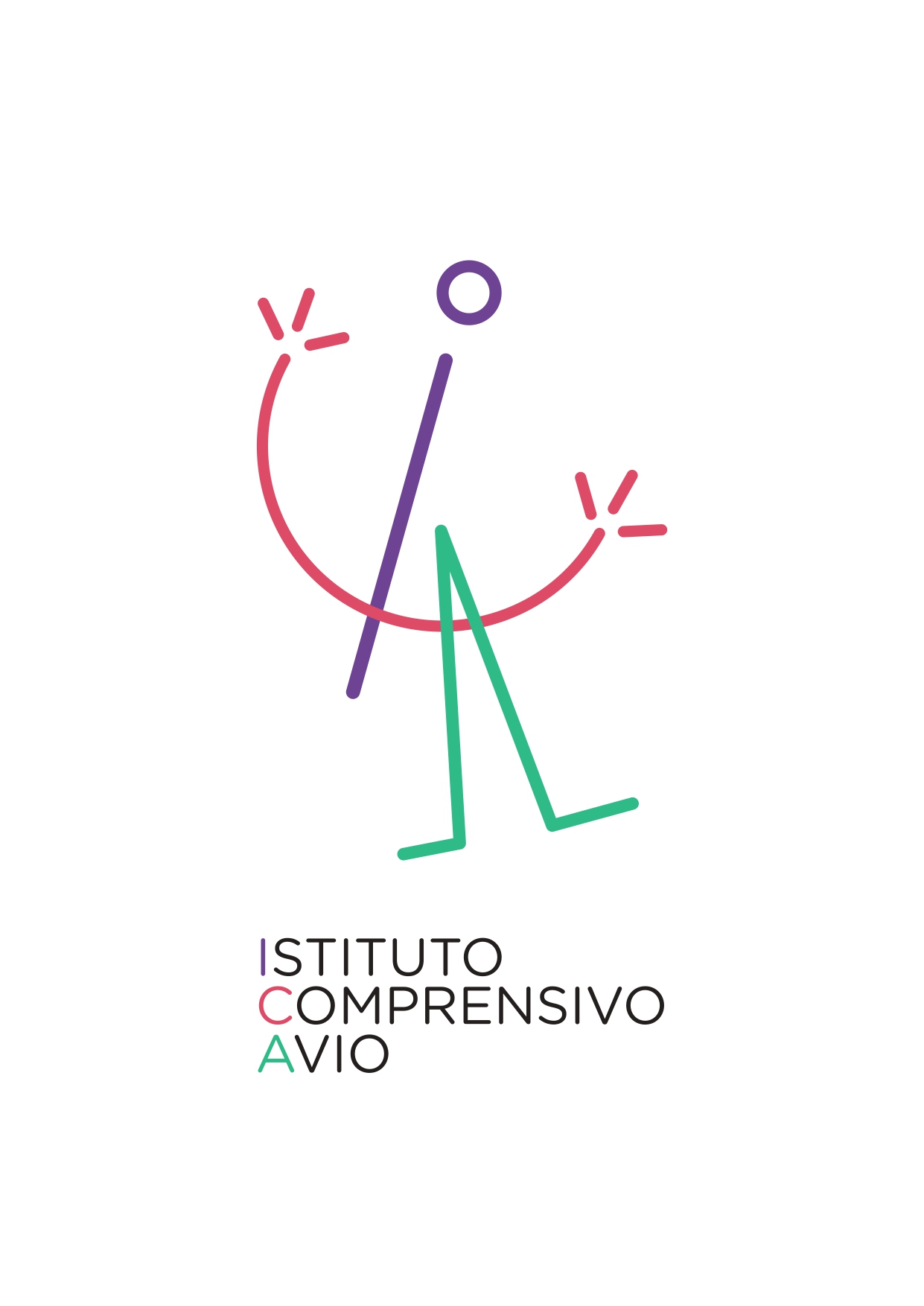 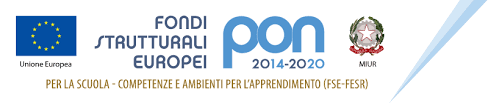 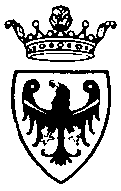 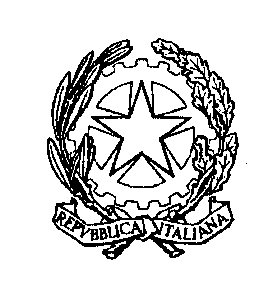 DATI RELATIVI ALLA PRECEDENTE SCOLARIZZAZIONEDESCRIZIONE DEL CONTESTOQUADRO ORARIO DELLE ATTIVITÀ DIDATTICHE E DEGLI INTERVENTI DI SOSTEGNOoralunedìmartedìmercoledìgiovedìvenerdì1234    mensamensamensamensamensainterscuolainterscuolainterscuolainterscuolainterscuola56oralunedìmartedìmercoledìgiovedìvenerdì123456mensamensamensamensamensainterscuolainterscuolainterscuolainterscuolainterscuola78TERAPIE IN CORSOTipo di interventoStruttura di riferimentoTotale ore settimanaleGiorno e orarioORGANIZZAZIONE DELLE ATTIVITÀ SCOLASTICHEATTENZIONI DIDATTICHE E FORMATIVE, METODOLOGIE E STRUMENTIDISCIPLINESTRUMENTI / AUSILI UTILIZZATIItalianoMatematicaMaterie di studioEducazioniLingue stranierealtroOBIETTIVI TRASVERSALIOBIETTIVISTRATEGIE D’INTERVENTO E STRUMENTIOBIETTIVISTRATEGIE D’INTERVENTO E STRUMENTIOBIETTIVISTRATEGIE D’INTERVENTO E STRUMENTIOBIETTIVISTRATEGIE D’INTERVENTO E STRUMENTIOBIETTIVISTRATEGIE D’INTERVENTO E STRUMENTIDocenteDisciplineFirma